Lampiran 25HASIL OBSERVASI PELAKSANAAN PENGAJARAN				( ASPEK SISWA )Mata Pelajaran	: MatematikaHari/Tanggal		: Selasa/ 03 Mei 2016Tindakan/Siklus	: Siklus II Pertemuan 1Petunujuk!	Amatilah pelaksanaan kegiatan belajar mengajar yang dilakukan guru.Berilah tanda centang (√) pada kotak yang terdapat pada bagian aspek yang diamati jika hasil pengamatan tersebut dilaksanakan oleh guru pada proses pembelajaran.Keterangan/Rubrik:     3 = Baik   (Dikatakan baik apabila ke tiga indikator dilaksanakan )           2 = Cukup   (Dikatakan cukup apabila hanya dua indikator terlaksana)        1 = Kurang 	(Dikatakan kurang apabila hanya satu indikator terlaksana)	Rumus menghitung skor pemerolehan:Makassar, 03 Mei  2016Mengetahui,							Observer	                                                                                      Indah Cahyana MLampiran 26 HASIL OBSERVASI PELAKSANAAN PENGAJARAN				( ASPEK SISWA )Mata Pelajaran	: MatematikaHari/Tanggal		: Sabtu/ 07 Mei 2016Tindakan/Siklus	: Siklus II Pertemuan IIPetunujuk!	Amatilah pelaksanaan kegiatan belajar mengajar yang dilakukan guru.Berilah tanda centang (√) pada kotak yang terdapat pada bagian aspek yang diamati jika hasil pengamatan tersebut dilaksanakan oleh guru pada proses pembelajaran.Keterangan/Rubrik:     3 = Baik   (Dikatakan baik apabila ke tiga indikator dilaksanakan )           2 = Cukup   (Dikatakan cukup apabila hanya dua indikator terlaksana)        1 = Kurang 	(Dikatakan kurang apabila hanya satu indikator terlaksana)	Rumus menghitung skor pemerolehan:Makassar, 07 Mei  2016Mengetahui,							Observer	                                                                                      Indah Cahyana M 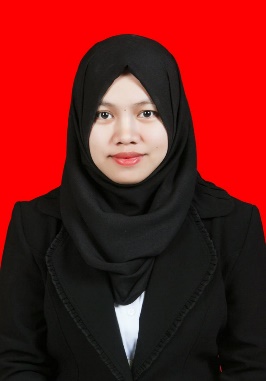 NoAspek yang diamatiSkala PenilaianSkala PenilaianSkala PenilaianNoAspek yang diamatiB(3)C(2)K(1)1Siswa mendengarkan guru membuka kegiatan pembelajaran.2Siswa mendengarkan tujuan pembelajaran3Siswa memperhatiakan materi yang disampaikan.4Siswa menerima soal latihan secukupnya.5Siswa diberi kesempatan untuk bertanya mengenai hal-hal yang belum diketahui.6Siswa mengajukan soal dan harus menyelesaikannya.7siswa membuat kesimpulan.8Siswa membuat rangkuman berdasarkan kesimpulan yang dibuatnya.9Siswa mendengarkan guru menutup pelajaran.JumlahJumlah1210JumlahJumlah  22Total Perolehan SkorTotal Perolehan Skor              27              27              27              27Persentase Pelaksanaan Kegiatan Belajar SiswaPersentase Pelaksanaan Kegiatan Belajar Siswa          81,48%          81,48%          81,48%          81,48%NoAspek yang diamatiSkala PenilaianSkala PenilaianSkala PenilaianNoAspek yang diamatiB(3)C(2)K(1)1Siswa mendengarkan guru membuka kegiatan pembelajaran.2Siswa mendengarkan tujuan pembelajaran3Siswa memperhatiakan materi yang disampaikan.4Siswa menerima soal latihan secukupnya.5Siswa diberi kesempatan untuk bertanya mengenai hal-hal yang belum diketahui.6Siswa mengajukan soal dan harus menyelesaikannya.7siswa membuat kesimpulan.8Siswa membuat rangkuman berdasarkan kesimpulan yang dibuatnya.9Siswa mendengarkan guru menutup pelajaran.JumlahJumlah186JumlahJumlah  24Total Perolehan SkorTotal Perolehan Skor              27              27              27              27Persentase Pelaksanaan Kegiatan Belajar SiswaPersentase Pelaksanaan Kegiatan Belajar Siswa          88,88%          88,88%          88,88%          88,88%